ANEXO II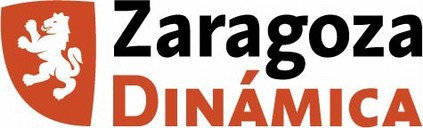 MEMORIA EXPLICATIVA DEL PROYECTOCONVOCATORIA DE SUBVENCIONES PARA LA REALIZACIÓN DE ACCIONES ESTRATÉGICAS DE MEJORA DEL EMPLEO Y DESARROLLO 2021. ZARAGOZA DINÁMICA (IMEFEZ).Entidad solicitante: ................................................................................................................ …......................................................................................…………………............................Representante: ……………………………………………………………………………...………Aporta Memoria General de la Empresa del último ejercicio: 		SÍ		NOFormato en que se presenta: (enlace web, documento físico, documento electrónico)…………………………………………………………………………………………………..DENOMINACIÓN DEL PROYECTO: ….................................................................................…………………………………………………………………………………………………………Línea/s de trabajo en la/s que se enmarca el proyecto:Prospección y análisis del mercado de trabajo local.Prospección y análisis de la estructura productiva local.Diseño y propuestas de formación para el Empleo.Intermediación laboral y adecuación entre oferta y demanda de trabajo.Orientación e inserción laboral.Emprendimiento y segunda oportunidad.Crecimiento y consolidación de la actividad emprendedora y empresarial.Orientación académico profesional.DESCRIPCIÓN DEL PROYECTO:…………..................................................................................................................................................................................................................................................................................................................................................................................................................................................................................................................................................................................................................................................................................................................................................................................................................................................................................NECESIDADES A LAS QUE DA RESPUESTA:…………..................................................................................................................................................................................................................................................................................................................................................................................................................................................................................................................................................................................................................................................................................................................................................................................................................................................................................................................................................................................................................................EXPERIENCIA DE LA ENTIDAD EN EJECUCIÓN DE ACCIONES DE MEJORA DE LA EMPLEABILIDAD EN ZARAGOZA (MINIMO 5 AÑOS):AÑO: ………….........PROYECTO: ......................................................................................... AÑO: ………….........PROYECTO: ........................................................................................AÑO: ………….........PROYECTO: ........................................................................................AÑO: ………….........PROYECTO: ........................................................................................AÑO: ………….........PROYECTO: ........................................................................................AÑO: ………….........PROYECTO: ......................................................................................... AÑO: ………….........PROYECTO: ........................................................................................AÑO: ………….........PROYECTO: ........................................................................................AÑO: ………….........PROYECTO: .....................................................................................…AÑO: ………….........PROYECTO: ......................................................................................... AÑO: ………….........PROYECTO: ........................................................................................AÑO: ………….........PROYECTO: ........................................................................................AÑO: ………….........PROYECTO: ........................................................................................RELACIÓN ENTRE EL COSTE DEL PROYECTO PRESENTADO A LA CONVOCATORIA DE 2021 Y EL PRESUPUESTO ANUAL DE LA ENTIDAD PARA EL EJERCICIO 2021:IDENTIFICACIÓN DEL PROYECTO CON LOS FINES Y OBJETIVOS DE LA CONVOCATORIA:…………..................................................................................................................................................................................................................................................................................................................................................................................................................................................................................................................................................................................................................................................................................................................................................................................................................................................................................................................................................................................................................................…………..................................................................................................................................................................................................................................................................................................................................................................................................................................................................................................................................................................................................................................................................................................................................CONTENIDO Y CRONOGRAMA DEL PROYECTO: …………..................................................................................................................................................................................................................................................................................................................................................................................................................................................................................................................................................................................................................................................................................................................................................................................................................................................................................PRESUPUESTO DE GASTOS E INGRESOS, FUENTES DE FINANCIACIÓN Y VIABILIDAD ECONÓMICA DEL PROYECTO:IMPORTE DE EJECUCIÓN DEL PROYECTO: ........................................................€Previsión de GASTOS CORRIENTES del proyecto (con devengo en 2021): DIFUSIÓN DEL PROYECTO:…………..................................................................................................................................................................................................................................................................................................................................................................................................................................................................................................................................................................................................................................................................................................................................................................................................................................................................................................................................................................................................................................…………..................................................................................................................................................................................................................................................................................................................................................................................................................................................................................................................................................................................SEGUIMIENTO DEL PROYECTO:…………..................................................................................................................................................................................................................................................................................................................................................................................................................................................................................................................................................................................................................................................................................................................................................................................................................................................................................................................................................................................................................................................................................................................................................................................................................................................................................................................................PERSONAS BENEFICIARIAS DEL PROYECTO:…………..................................................................................................................................................................................................................................................................................................................................................................................................................................................................................................................................................................................…………..................................................................................................................................................................................................................................................................................................................................................................................................................................................................................................................................................................................En caso de que la Empresa esté obligada a confeccionar un Plan para la Igualdad de mujeres y hombres y / o medidas de conciliación para el personal laboral o disponga de él:Aporta Plan de Igualdad		SÍ			NOAporta acuerdo/documento medidas de conciliación para el personal laboral: SÍ		NOFormato en que se presentan: (enlace web, documento físico, documento electrónico)……………………………………………………………………………………………..……..En relación con la información reflejada al pie de esta página, la entidad manifiesta haber sido informada tanto de los derechos que le asisten en relación con el uso que de sus datos personales pudiera hacerse por el Instituto Municipal de Empleo y Fomento Empresarial de Zaragoza, como de la normativa de protección de datos aplicable.I.C. de Zaragoza, a …... de......... de 2021(Firma del representante y sello de la Entidad)Información básica sobre protección de datosResponsable>>>> INSTITUTO MUNICIPAL DE EMPLEO Y FOMENTO EMPRESARIAL DE ZARAGOZA.Finalidad>>>>Gestionar y tramitar su solicitud de subvención.Realización de envíos a cerca de actividades y eventos organizados desde el INSTITUTO MUNICIPAL DE EMPLEO Y FOMENTO EMPRESARIAL DE ZARAGOZA que pudieran ser de intereses (los envíos se podrán realizar por medios postales o electrónicos). Legitimación>>>> Consentimiento de la persona interesada o de su representante legal.Destinatarios/as>>>> Los datos personales que usted ha facilitado tienen como destinatario INSTITUTO MUNICIPAL DE EMPLEO Y FOMENTO EMPRESARIAL DE ZARAGOZA. No se prevé la transferencia internacional de sus datos personales.Derechos>>>> Tiene derecho a acceder, rectificar y suprimir los datos, así como otros derechos, como se explica en la información adicional, contactando con Instituto Municipal de Empleo y Fomento de Zaragoza C/ Albareda, 4 2ª planta, Zaragoza, 50004, info@zaragozadinamica.esInformación adicional>>>> Se puede consultar la información adicional en: https://web.zaragozadinamica.es/informacion-adicional-sobre- protección-de-datos/La Entidad/persona interesada	SI AUTORIZA	NO AUTORIZA el tratamiento de la información de contacto para el envío de información acerca de actividades, eventos y servicios ofertados o participados por el INSTITUTO MUNICIPAL DE EMPLEO Y FOMENTO EMPRESARIAL DE ZARAGOZA.A.- COSTE DEL PROYECTOB.- PRESUPUESTO ANUAL 2021PROPORCIÓN    A / B…........................................... €….............................................€….............................%FINANCIACIÓN DEL PROYECTOFINANCIACIÓN DEL PROYECTOSubvención solicitada a Zaragoza DinámicaImporte: ….....................................€Importe de otras subvenciones públicas solicitadas o recibidas para el mismo proyecto:Importe de otras subvenciones públicas solicitadas o recibidas para el mismo proyecto:(Administracion publica concedente)Importe: …..................................... €(Administracion publica concedente)Importe: …..................................... €(Administracion publica concedente)Importe: …..................................... €Aportación de la EntidadImporte: …..................................... €En su caso, otras aportacionesImporte: …..................................... €GASTOS CORRIENTES DEL PROYECTO (a título de ejemplo)ImporteGastos de Personal : Salarios y Seguros SocialesServicios profesionalesMateriales y soportes de difusión, publicidad y comunicación (Informe preceptivo de Comunicación Municipal)Alquiler de equipos, aulas y localesMaterial fungible de oficina, informático, actividadesSuministros y servicios exteriores (agua, luz, teléfono, internet, etc)Seguros de la actividad / usuariosMantenimiento y reparacionesOtrosTOTAL previsión gasto corriente proyecto 2021